Created by Dani Stone 5-23-2016LocationA particular place of position.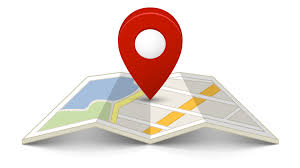 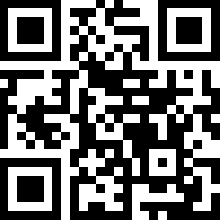 DistanceThe amount of space between two things or two people.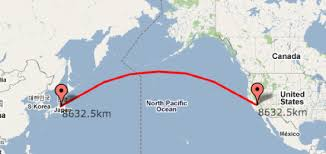 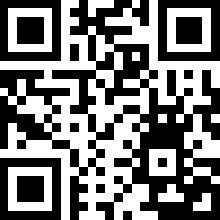 DirectionA course along which something or someone moves.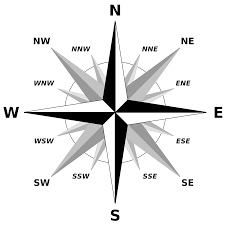 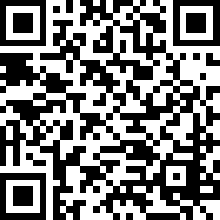 CommunityA group of people living in the same place.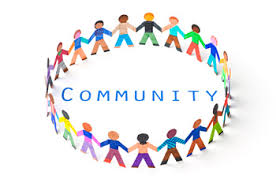 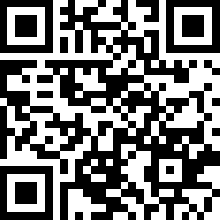 ResponsibilityHaving a duty to deal with  someone or having control over someone.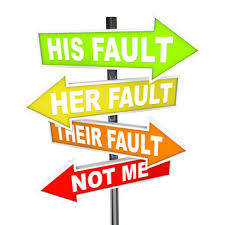 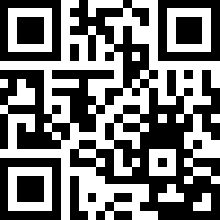 CitizenshipThe status of being a citizen.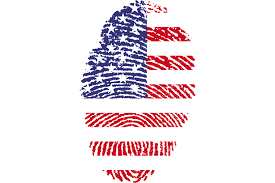 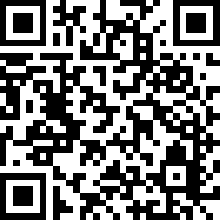 Map ScaleAn indication of the relationship between the distances on a map, chart, or plan and the corresponding actual distance.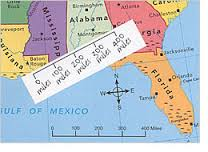 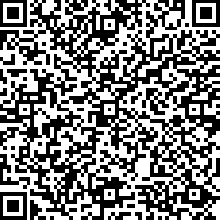 Compass RoseA circle of similar design which includes graduated degrees or quarter points, printed on a chart or map for reference.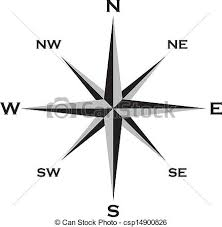 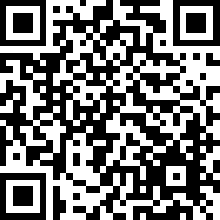 Grid SystemA network of horizontal and vertical lines used to locate points on a map or a chart by means of coordinates.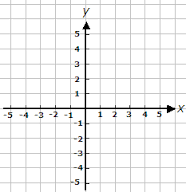 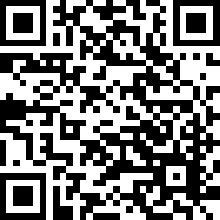 Physical EnvironmentEncompasses all nature-made contours to the Earth’s surface such as landforms and geographical regions.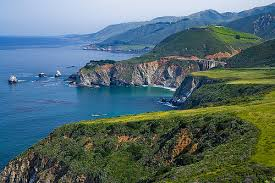 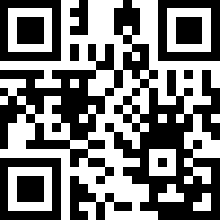 PastHappened in an earlier time.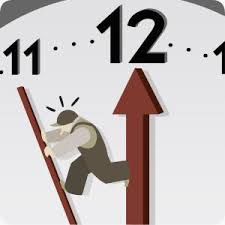 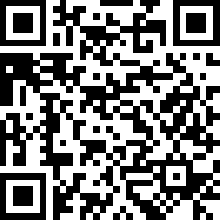 PresentNow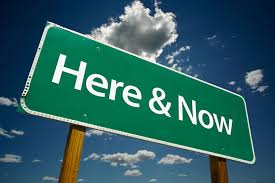 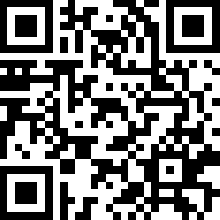 FutureWill happen in a later time.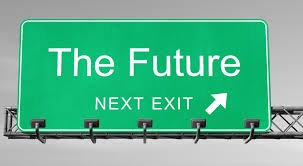 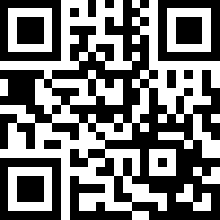 Year12 Months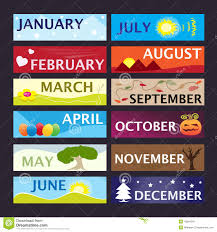 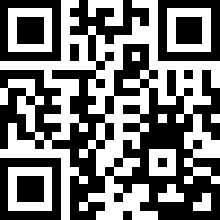 DecadeTen Years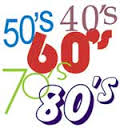 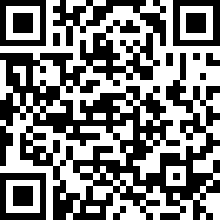 Century100 Years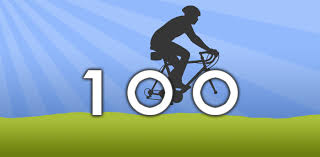 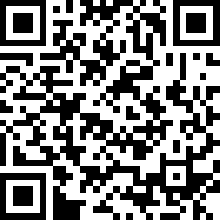 ClimateA pattern of weather at a particular place over a period of years. 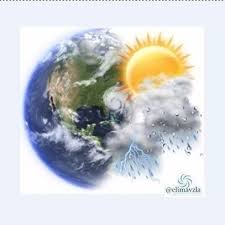 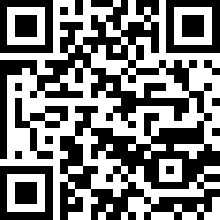 LandformsFeatures of Earth’s surface which include plains, mountains, deserts, hills, and canyons.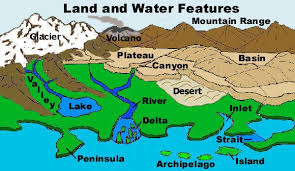 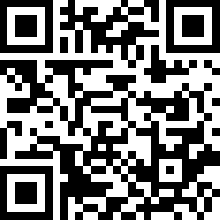 Natural ResourcesAny physical material that constitutes part of Earth, and which people need and value.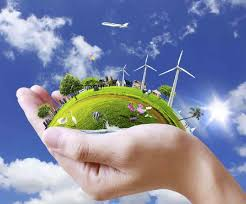 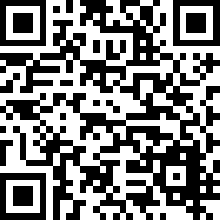 Natural HazardA process or event in the physical environment, not caused by humans and not predictable, but which can destroy human life and property.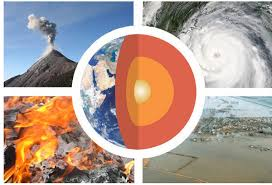 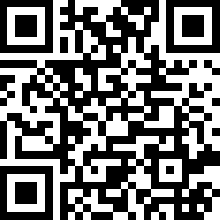 Physical ProcessesChanges in landforms, weather, climate, vegetation, and soils.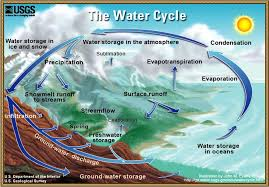 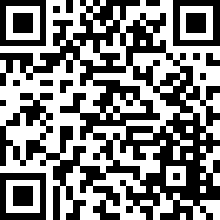 LandscapeThe scenery of a place including the physical characteristics, as well as the human characteristics.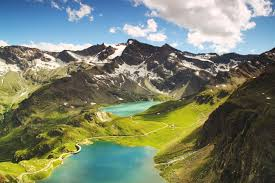 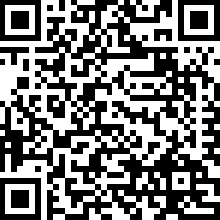 Cardinal DirectionsNorth, South, East, and West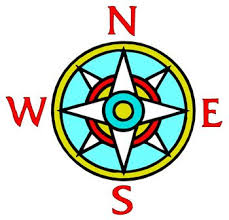 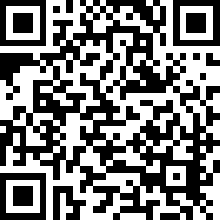 Intermediate DirectionsMid-way between the cardinal points on a compass.  Southwest, Southeast, Northwest, Northeast.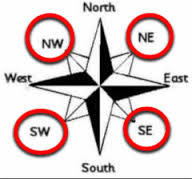 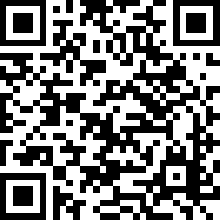 Physical ProcessesChanges in landforms, weather, climate, vegetation, and soils.LandscapeThe scenery of a place including the physical characteristics, as well as the human characteristics.Cardinal DirectionsNorth, South, East, and WestIntermediate DirectionsMid-way between the cardinal points on a compass.  Southwest, Southeast, Northwest, Northeast.TruthfulnessActing and speaking honestly.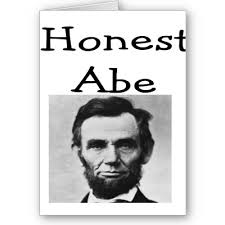 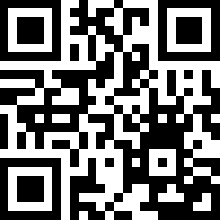 JusticeThe concept of “what is right”, which may be based on many ideas such as following rules and law.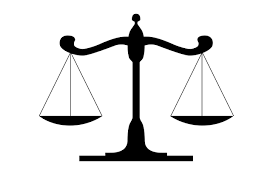 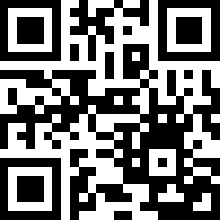 EqualityAn equal share for everyone, being fair, treating others equally, and the rules and consequences apply equally to everyone.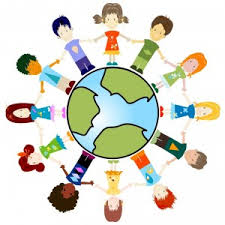 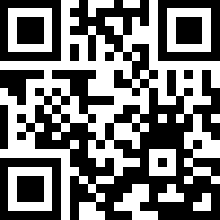 Respect for OneselfCaring about personal hygiene, health, well-being.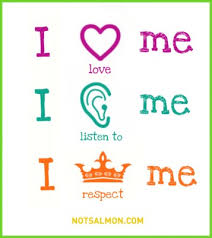 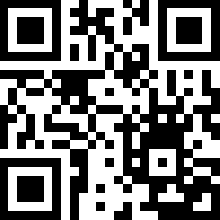 Respect for OthersActing towards others in a way that an individual would expect to be treated by others.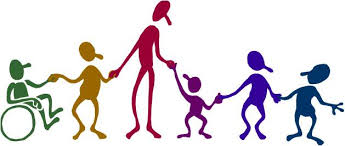 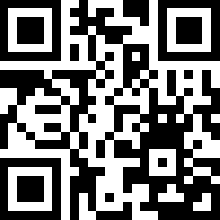 Responsibility in Daily LifeBeing informed, doing good work, living a life of integrity, practicing good stewardship, making good choices.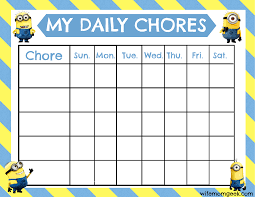 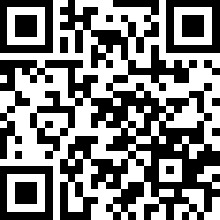 VotingTo anonymously express a preference for a candidate or issue.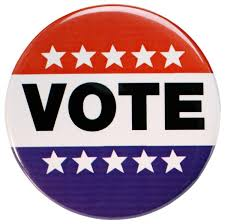 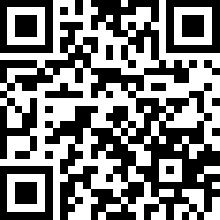 Good CitizenshipA person that obeys the laws of their country, contributes to society, and participates in public affairs with wisdom.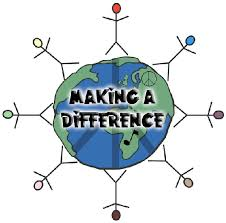 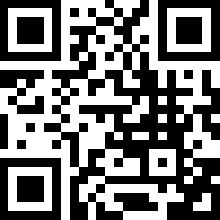 GraphsA diagram showing the relation between the variable quantities, each measured along one pair of axes at right angle.       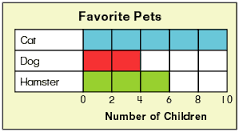 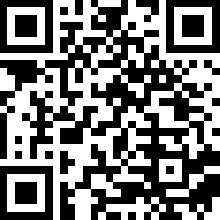 ChartsA sheet of information in the form of a graph, table, or diagram.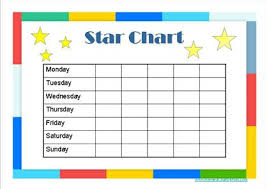 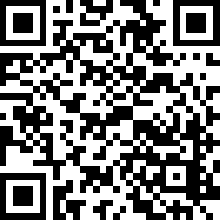 TablesA set of facts and figures systematically displayed, especially in columns.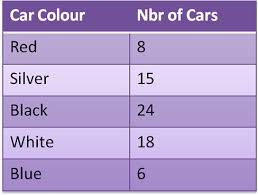 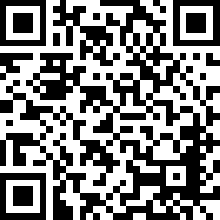 IllustrationsAn example serving to clarify or prove something.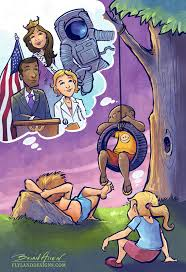 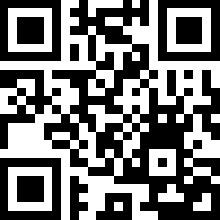 IndependenceFreedom from the control, influence, support or aid from others.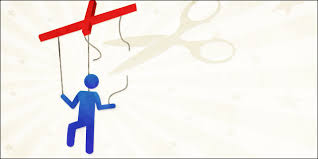 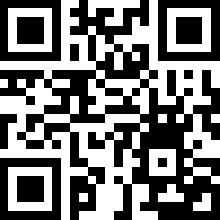 LeaderThe person who commands a group, organization or country.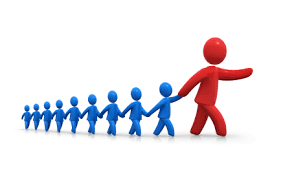 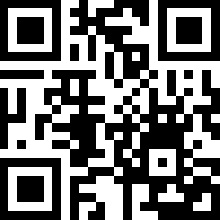 LibertyFreedom from control by another government.        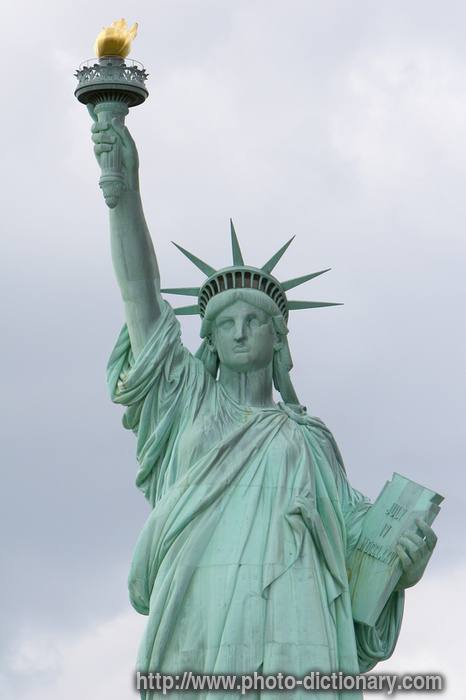 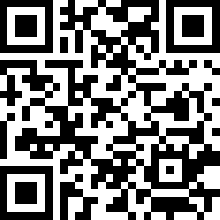 FreedomThe power to do what you want to do.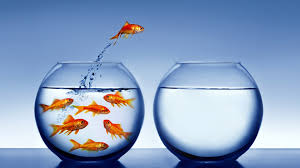 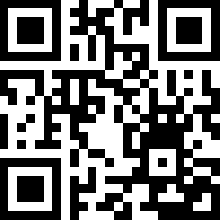 Pursuit of HappinessA fundamental right mentioned in the Declaration of Independence to freely pursue joy, and live life in a way that makes you happy, as long as you don’t do anything illegal or violate the rights of others. 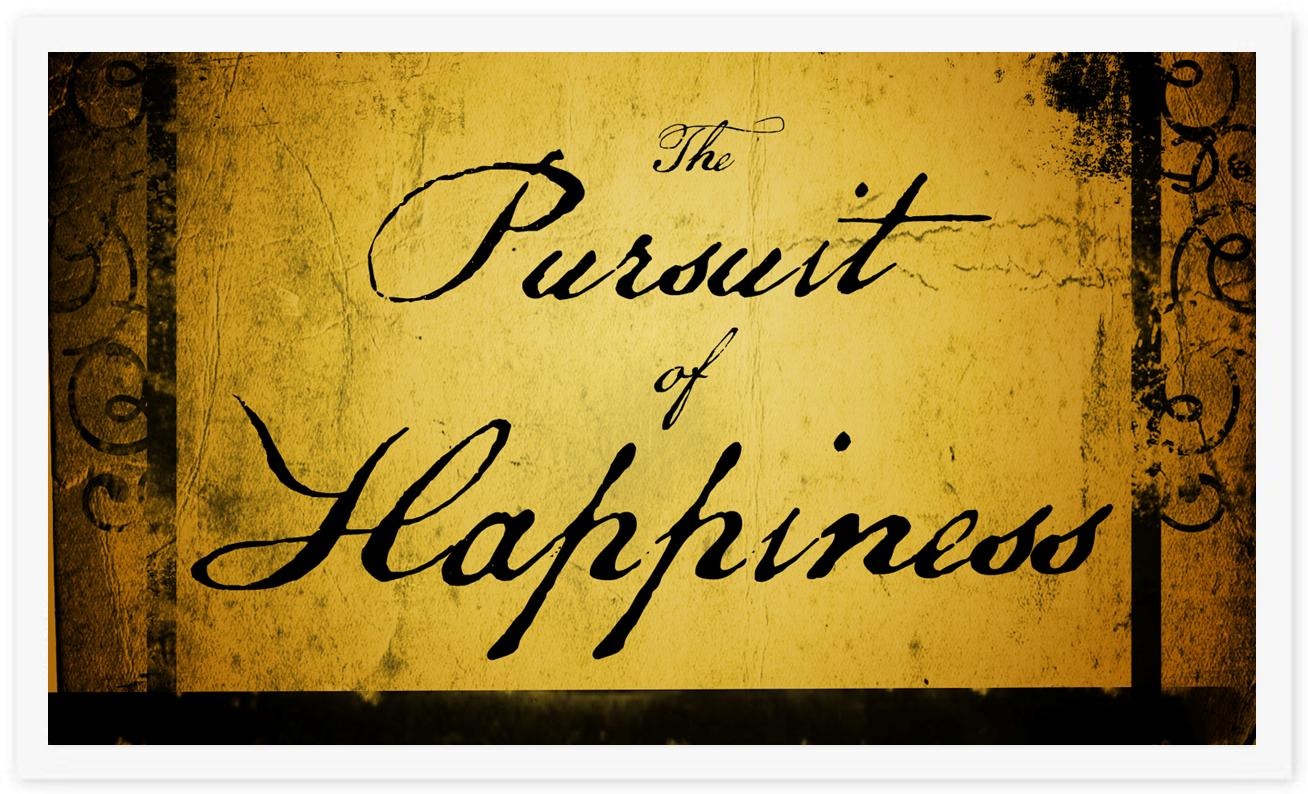 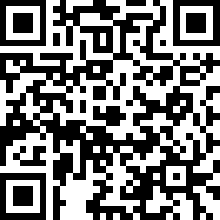 Constitutional RepublicA state where the officials are elected as representatives of the people, and must govern according to existing constitutional law that limits the government's power over citizens.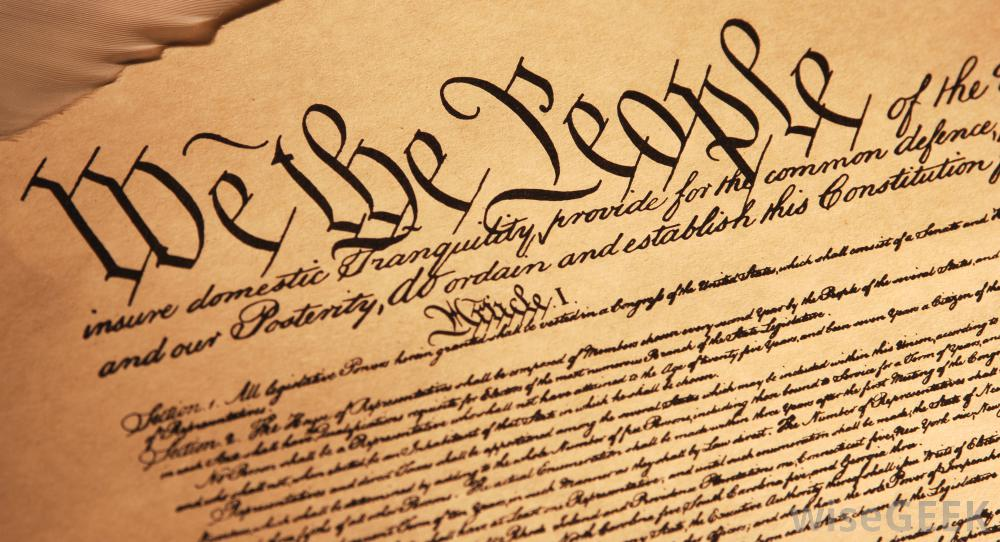 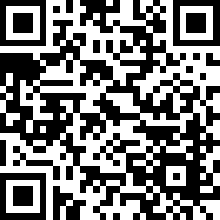 ChoiceAn act of making decisions when faced with two or more possibilities.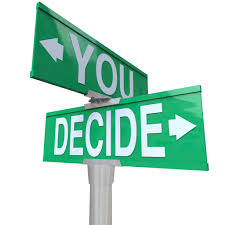 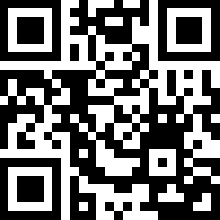 Consent of the GovernedGovernment gets all its power from the people.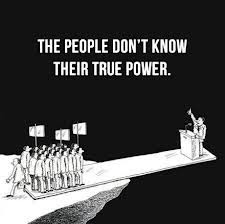 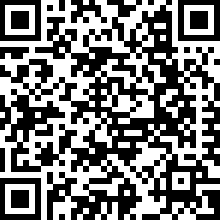 ConstitutionOne of the foundations of the American system of government is the use of a written constitution defining the values and principles of government and establishing the limits of power.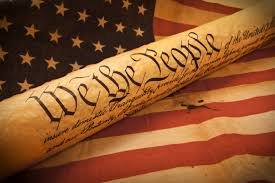 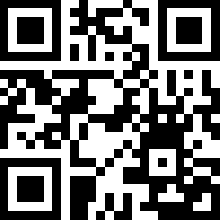 Bill of RightsConsists of the first ten amendments to the U.S. Constitution, ratified in 1791. The first protects several fundamental rights of U.S. citizens: freedom of religion, of speech, of the press, to assemble, and to petition.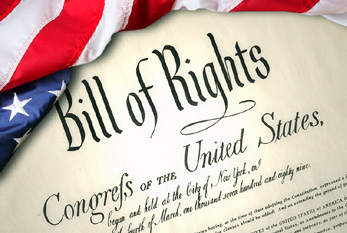 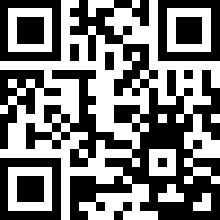 Declaration of IndependenceDeclares the 13 colonies as independent states, free from rule by Great Britain.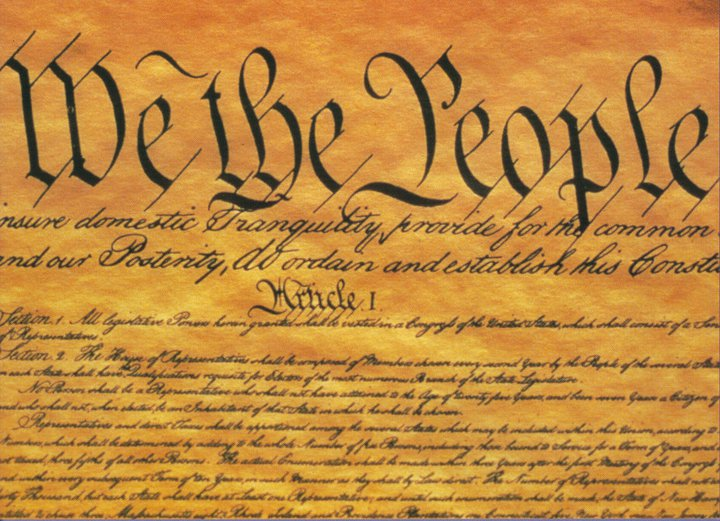 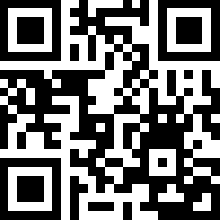 Founding FathersBelief in life, liberty, and the pursuit of happiness made it possible for Americans to settle, form communities, and live freely.  Wrote the constitution as a way to guide formation of communities that operate on those principles, then forming and leading our new nation.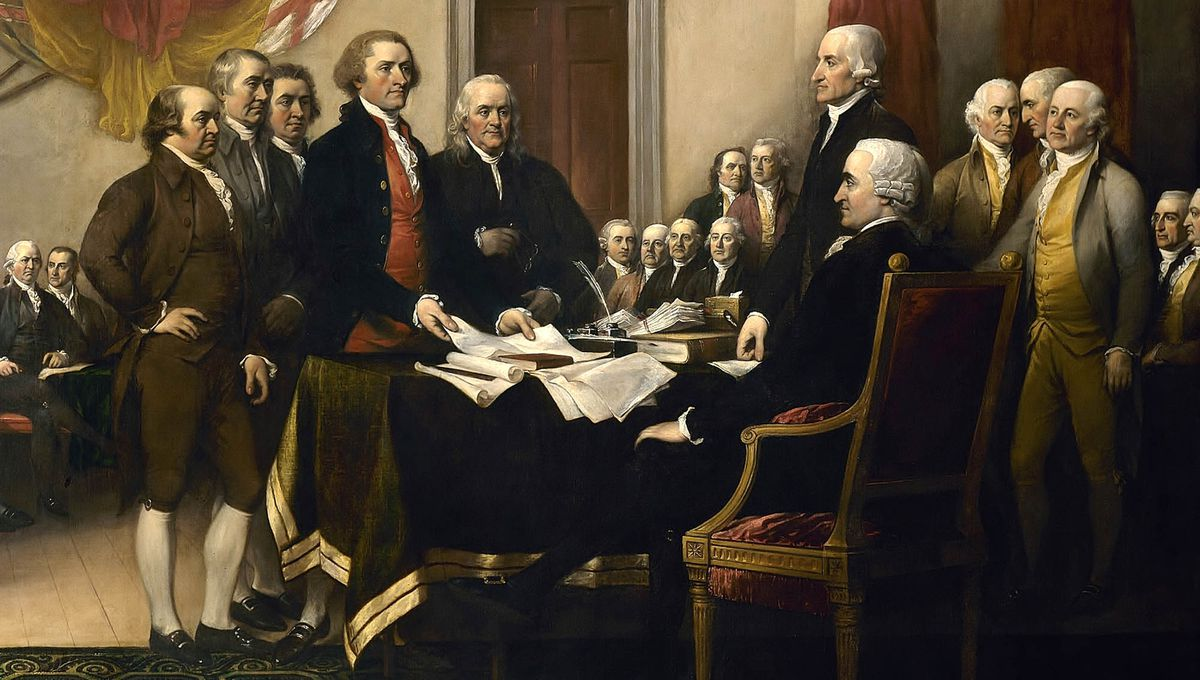 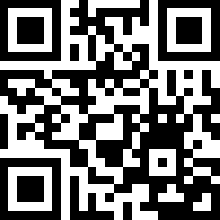 